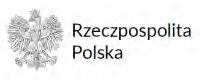 ………………………………………………………….…      Miejscowość i data sporządzeniaWójt Gminy w GnieźnieWniosek o ujęcie w stałym obwodzie głosowaniaNa podstawie art. 19 § 3 ustawy z dnia 5 stycznia 2011 r. – Kodeks wyborczy (Dz. U. z 2022 r. poz. 1277, z późn. zm.) wnoszę o ujęcie w stałym obwodzie głosowaniaNazwisko	...........................................................................................................................Imię (imiona)	..................................................................................................................................……Numer PESEL	..................................................................................................................................Oświadczam, że stale zamieszkuję** w:Gmina (miasto, dzielnica)	...................................................................................................................................Miejscowość	...........................................................................................................................Ulica	...........................................................................................................................Numer domu	..................................................................................................................................Numer lokalu	..................................................................................................................................………………………………….PodpisWyrażam zgodę na przekazanie do rejestru danych kontaktowych moich danych, tj. imienia, nazwiska, numeru PESEL oraz:numeru telefonu komórkowego	............................................................................................................................lubadresu poczty elektronicznej	............................................................................................................................Jeśli wyrażasz zgodę na przekazanie danych do rejestru danych kontaktowych, wypełnij co najmniej jedno powyższe pole.Zgodę możesz wyrazić, jeśli składasz wniosek w swoim imieniu. Przekazanie danych do rejestru danych kontaktowych nie jest obowiązkowe. Mogą one umożliwić innym podmiotom (np. urzędom) szybki kontakt z tobą celem sprawnego załatwienia sprawy i poinformowania cię o działaniach, jakie te podmioty podejmują w twoich sprawach. Zgodę możesz wycofać w każdej chwili.………………………………………………….Data i podpis* Niepotrzebne skreślić.W przypadku wyborcy nigdzie niezamieszkałego, o którym mowa w art. 19 § 9 ustawy z dnia 5 stycznia 2011 r. – Kodeks wyborczy, przebywającego stale na obszarze danej gminy, wpisuje się adres, pod którym będzie możliwe skontaktowanie się z nim przez pracowników urzędu gminy.